Type the title herePresenting author,1,* Richard P. Feynman,2 and last author1,21Author’s institutional aﬃliation – City, Country (*e-mail address)2Dept. of Physics, Cornell University – Ithaca (NY), USASubmission: Please upload all the abstract as a single-sided page in PDF format through the website https://www.plasmonica.it/2023/ (maximum ﬁle size 2 MB). You can submit queries on the submission process or comments/suggestion related to this template to workshop@plasmonica.it.Formatting: Replace these instructions with the text of the abstract. Do not modify the formatting (geometry of the text box, typeface and font size, interline spacing, indentation) of this template. You may use the bold headline style (as in “Formatting”) if sectioning is convenient.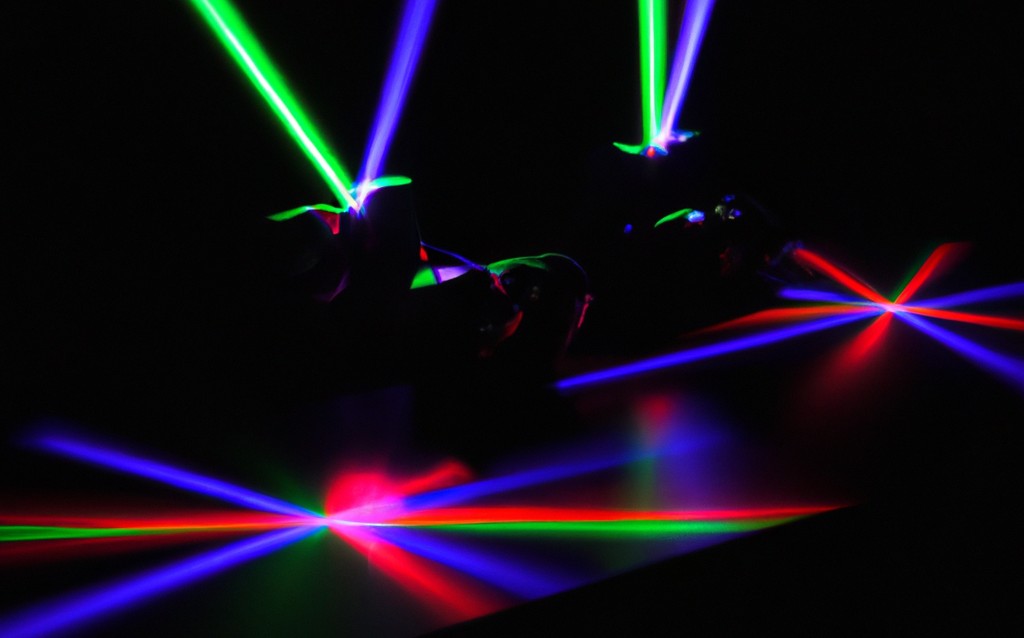 Figure 1: Center the caption if it consists of one line only, justify it otherwise. For small figures, you can place the caption sideways or wrap the text around figure and caption.Environments You can insert color images like Figure 1 and tables like Table 1. Note that while ﬁgures have a caption (below), tables only have a short title (above).Table 1: Table title above the tableBelow an example of display math; equations may be numbered if convenient and referred to as Eq. (xx).Type vectors bold and upright like Eexc. List your references at the foot of the page in their citation order in the text. You can refer to one of them [1] or many [2–4] at a time.Quantity UnitExtinction%|E| simulated V/mCentered textMy experiment12.1             1.2 × 104Very goodAnother work [2]0.80  0.35 × 104Very bad